Intra- and interspecific distance calculationsThe distribution of sequence divergence within species and within genera based on the given classification of analyzed specimens is summarized below and visualized as histograms (A: within species, B: within genus).A: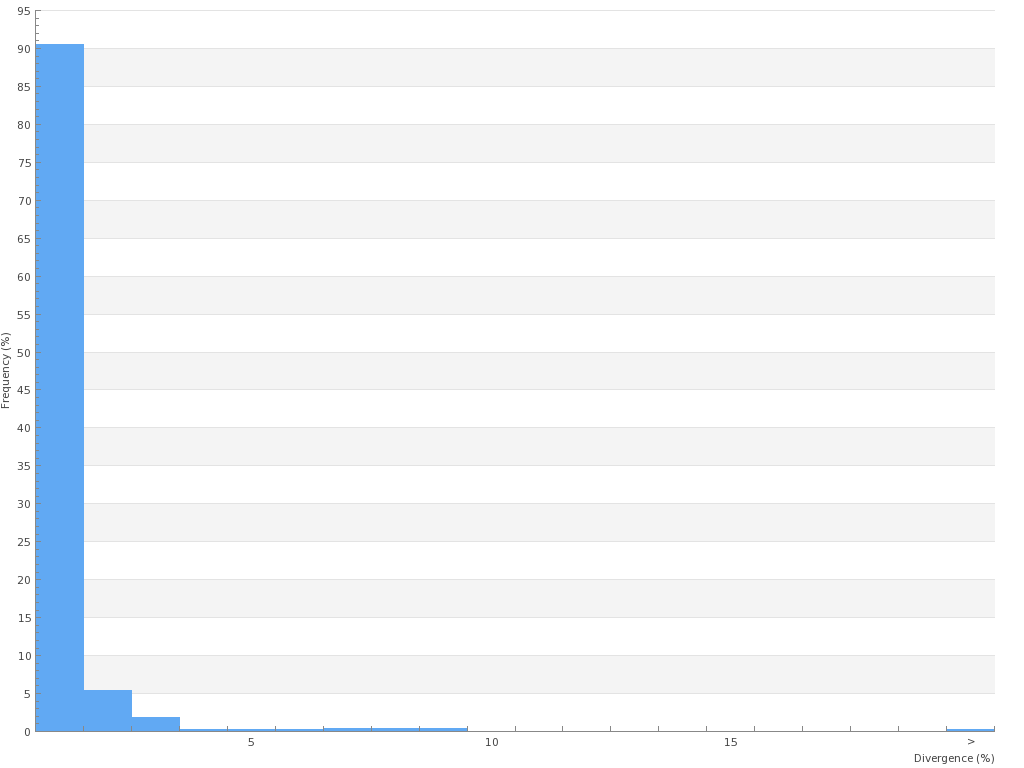 B: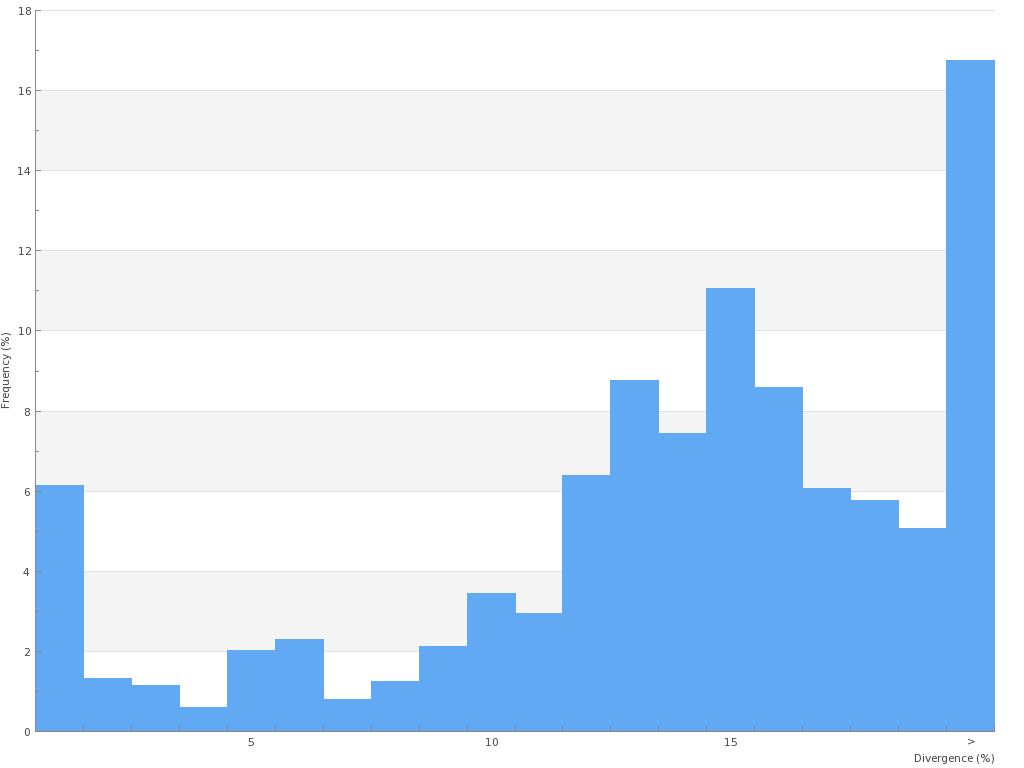 The within-species distribution is normalized to reduce bias in sampling at the species level. The table below summarizes this distribution, while the histogram plots the distribution of normalized divergence for species (intraspecific, pink) against the genus divergences (interspecific, green).Species count:				329Mean within-species distance (%): 		0.41SE of mean within-species distance (%):	0Minimum between-species distance (%): 	0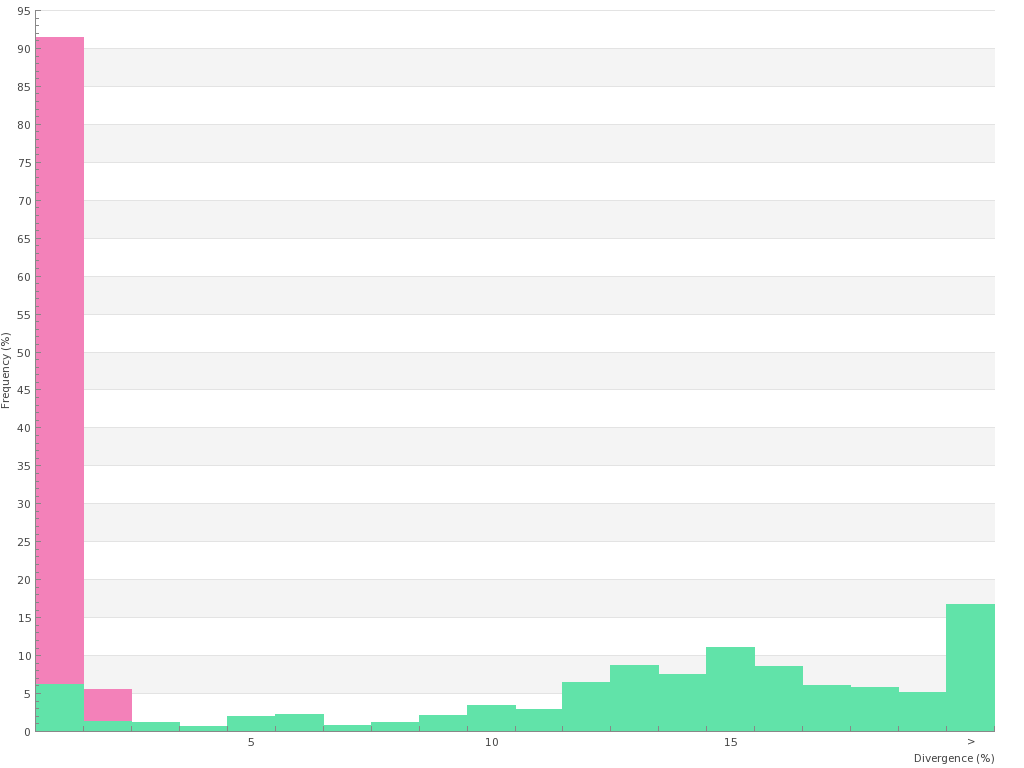 All tables and histograms were calculated using the BOLD V3.0 working bench.ntaxacomparisonsMin. distance (%)Mean distance (%)Max. distance (%)SE distance (%)Within species1614329449300.4523.310Within genus1253978979013.5927.670